ハンマーの作成ハンマー投実技で使用するハンマーを各自で作成する※「投てき系講習」の中で使用しますので、講習日程に合わせてご持参ください。自作ハンマーの作成例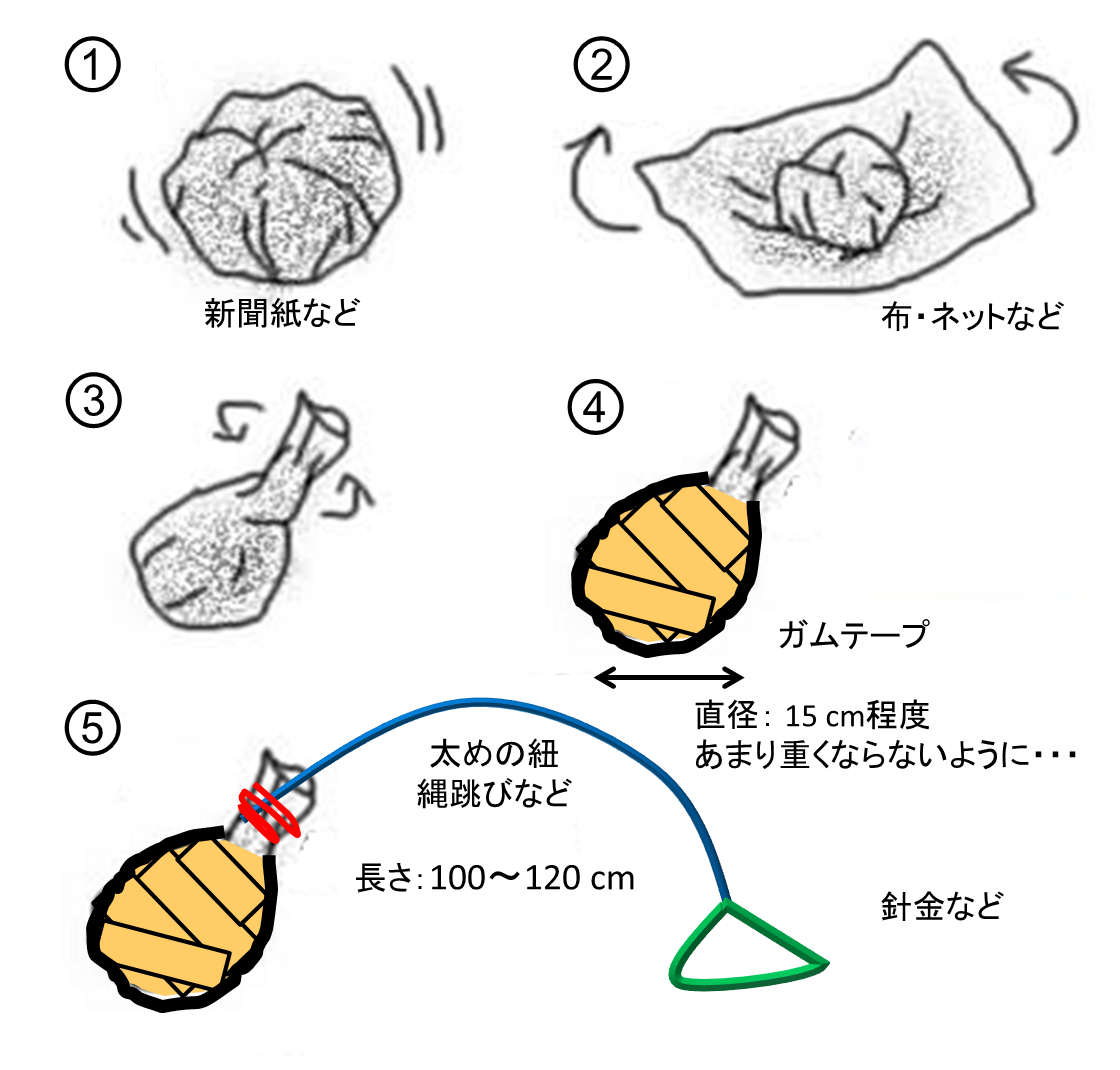 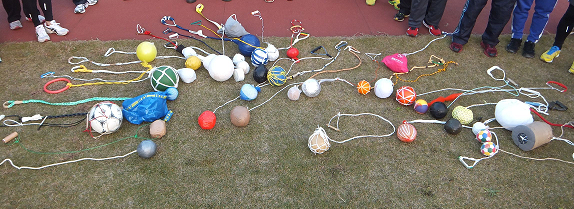 